NOTFALLBLATT            Schuljahr: 2023/24         2024/25           2025/26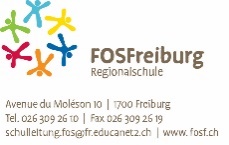 Bitte gut leserlich mit GROSSBUCHSTABEN ausfüllen.  Personalien des Kindes		Kontaktdaten der Eltern Weitere Kontaktpersonen, die in einem Notfall von uns kontaktiert werden, falls wir Sie als Eltern nicht erreichen. Beispiel: Heidi Muster, Tagesmutter DI+MI, 079 999 99 99      Kinderärztin/KinderarztVersicherungen Bemerkungen zum Gesundheitszustand Allergien/Krankheiten/Beschwerden/Unverträglichkeiten und was muss beachtet werdenFalls Ihr Kind in der ausserschulischen Betreuung (ASB) angemeldet ist: bitte Anfang Schuljahr 2 Notfallkits an Klassenlehrperson abgeben, 1 für Klasse/1 für ASBWeitere wichtige Bemerkungen, Anliegen oder was wir sonst noch über Ihr Kind wissen solltenSchulapothekeFolgende Arzneimittel befinden sich in unserer erweiterten Schulapotheke für den Alltag und für Ausflüge. Bitte kreuzen Sie an, welche aufgeführten Arzneimittel bei Bedarf bei Ihrem Kind zur Anwendung gelangen dürfen. Bei Krankheiten, schlimmeren Verletzungen, oder gar Unfällen werden wir Sie telefonisch kontaktieren, um in Absprache mit Ihnen die nötige Erstversorgung vornehmen zu können. Fotos und Videoaufnahmen Ihres Kindes FotosUm unsere Homepage fröhlicher und bunter zu gestalten und um einen Einblick in den Schulalltag zu gewähren, veröffentlichen wir Gruppenfotos, Fotos von Schulaktivitäten und -Beiträgen, ohne Angabe der Namen. Bitte kreuzen Sie an:    Wir sind mit der Veröffentlichung von Fotos unseres Kindes einverstanden.    Wir sind nicht einverstanden mit der Veröffentlichung von Fotos unseres Kindes. VideoaufnahmenIm Rahmen der Medienerziehung und zu anderen Unterrichtszwecken werden zum Teil Lernfilme gedreht oder sonstige Videoaufnahmen gemacht, auf denen Kinder zu sehen sind. Diese sind ausschliesslich für den internen Gebrauch bestimmt. Vor dem Filmen wird Ihr Kind angefragt, ob es damit einverstanden ist.  Bitte kreuzen Sie an: 	Wir sind mit Videoaufnahmen unseres Kindes, die im Rahmen des Unterrichts und die ausschliesslich intern gebraucht werden, einverstanden.     Wir sind nicht einverstanden, dass unser Kind im Rahmen des Unterrichts auf einem Video zu sehen           ist. Datum: ________________________Unterschrift der Eltern:   ____________________________     ____________________________Name   Klasse Vorname  Strasse Geburtsdatum    PLZ/OrtName/Vorname MutterNatel Tel.Arbeitsplatz Name/Vorname MutterEmailName/Vorname VaterNatel Tel.Arbeitsplatz Name/Vorname VaterEmailName/VornameBezug/welche TageTel. NameVornameStrassePLZ/Ort Telefon EmailKrankenkasseKrankenkasseKartennummer Krankenkasse (20stellige Zahl)Unfallversicherung Unfallversicherung Policennummer AHV-Nr. Kind     WasDas ist zu beachten/Vorgehen bei einem Notfall Regelmässige Einnahme von MedikamentenRegelmässige Einnahme von MedikamentenHomöopathische Globuli ArnikaFenistil GelBlutstillende WatteArnika-SalbeSimilasanParapicBepanthen PlusEuceta	AntibrummBepanthen Wundspray